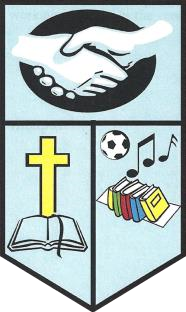 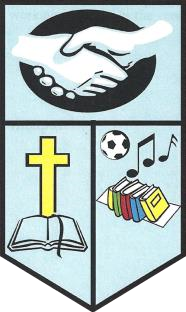 10th December 2023Dear Parent/Guardian/Carers, If your child would like milk, please complete the attached form below. The cost of milk per term is below. Term 2                    £11.13 Term 3                    £11.55 Term 2 & 3 Total   £22.68 If you would like to order milk for your child, please send in your order by email to the school email address info@stanthonysps.larne.ni.sch.uk     put your payment in a clearly marked envelope with your child’s name, class, amount and for which term required so that we can place your order. If you would prefer to place your order using a paper base form, please downloaded from the school website under Menu, Parents Area, Letters to Parents, Milk Order2023_24. We will need your order for milk by Wednesday 3/1/2024. Thank you for your continued co-operation and support. Å Fleming (Principal) __________________________________________________________________________________ I would like my child _______________________________________in P ____ to have milk and enclose payment (please tick below) Term 2         				£11.13        ____   Term 3         				£11.55        ____ Term 2 & 3 Total   			£22.68        ____ Signature: _______________________________________ 	 Date: ________________ 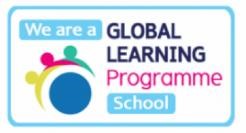 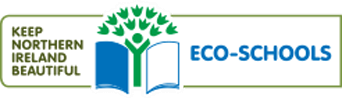 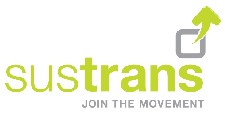 Principal: Ms Á Fleming 